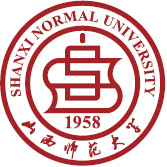 山西师范大学博士研究生招生考试报考材料山西师范大学研究生院山西师范大学博士研究生招生考试报名材料明细表山西师范大学以“申请-考核”方式攻读博士学位研究生申 请 表年    月    日山西师范大学招收攻读博士学位研究生诚信考试承诺书本人是参加山西师范大学博士学位研究生招生考试的考生。我已认真阅读教育部、山西省招生考试管理中心和招生单位发布的相关招考信息。我已清楚了解，根据《中华人民共和国刑法修正案（九）》，以下行为将会触犯刑法：在法律规定的国家考试中，组织作弊的行为；为他人实施组织作弊提供作弊器材或者其他帮助的行为；为实施考试作弊行为，向他人非法出售或者提供考试的试题、答案的行为；代替他人或者让他人代替自己参加考试。本人郑重承诺：一、保证如实、准确提交报考信息和各项材料。如提供虚假、错误信息或弄虚作假，本人承担由此造成的一切后果。二、自觉服从统一安排，接受老师的管理、监督和检查。三、自觉遵守相关法律和考试纪律、考场规则，诚信考试，不作弊。四、博士研究生招生考试内容属于国家机密级，保证严格遵守相关保密规定，不泄露或公布考试有关任何资料。五、主动服从并积极配合做好学校研究生招生其它相关工作。六、严格遵守山西省、学校属地及学校疫情防控等考试相关政策。本人已认真阅读以上内容，并保证遵守。若有违反，自愿承担相应责任，情节严重愿意承担法律责任。报考学科、专业名称：                 考生（承诺人）签字：                 20  年    月    日        山西师范大学报考      年攻读博士学位研究生专家推荐书注：推荐书内容包括对申请人的政治思想、专业基础理论、参加教学、科研等工作的实际能力和成果以及外国语水平等的介绍和评价，并提出对该考生报考博士生的意见。山西师范大学报考      年攻读博士学位研究生专家推荐书注：推荐书内容包括对申请人的政治思想、专业基础理论、参加教学、科研等工作的实际能力和成果以及外国语水平等的介绍和评价，并提出对该考生报考博士生的意见。山西师范大学报考攻读博士学位研究生思想政治素质和品德考核情况表申请人姓名：报名号：（网报后填写）申请年度：招生方式：申请-考核报考学院：学科专业：研究方向：报考导师：联系电话：序号材料名称是否齐备备注1网报后生成的《博士学位研究生网上报名信息简表》2份2《山西师范大学以“申请-考核”方式攻读博士学位研究生申请表》3第二代居民身份证复印件4博士研究生诚信考试承诺书5本科毕业证书及学位证书复印件，《教育部学历证书电子注册备案表》（本科学历）；应届硕士生学生证复印件及学信网《教育部学籍在线验证报告》，非应届硕士生提供硕士毕业证书及学位证书复印件6外语水平证明材料复印件7《山西师范大学博士研究生思想政治素质和品德考核情况表》（由考生所在单位党组织填写并盖章）8两名与报考学科有关的教授（或相当职称）的专家推荐书9硕士研究生成绩单（盖学籍管理部门章）10往届生：硕士学位论文中英文摘要、目录、评议书和答辩委员会对论文的决议（复印件须加盖学籍管理部门或档案部门公章）；应届硕士毕业生：硕士学位论文题目及中英文摘要。11规定期限内的代表性科研成果复印件及其它可以证明考生科研能力的材料复印件。论文：  篇项目：  项其他：申请人姓名：报名号：（网报后填写）申请年度：报考学院：学科专业：研究方向：报考导师：联系电话：姓名民族民族照片（与网上报名同版照片）照片（与网上报名同版照片）性别政治面貌政治面貌照片（与网上报名同版照片）照片（与网上报名同版照片）籍贯身份证号身份证号照片（与网上报名同版照片）照片（与网上报名同版照片）联系电话电子邮箱电子邮箱照片（与网上报名同版照片）照片（与网上报名同版照片）本科阶段本科毕业学校本科入学时间本科入学时间本科阶段本科毕业专业本科毕业时间本科毕业时间本科阶段学士学位名称是否全日制是否全日制硕士阶段硕士毕业单位硕士入学时间硕士入学时间硕士阶段硕士毕业专业硕士毕业时间硕士毕业时间硕士阶段硕士学位名称是否全日制是否全日制硕士阶段硕士指导教师指导教师职称指导教师职称硕士阶段学位论文题目外语水平 CET-4≥450；  或CET-6≥425；  或IELTS≥6.0； 或TOEFL≥80； 或GRE≥280； 本科为英语学科且通过专业英语四级 CET-4≥450；  或CET-6≥425；  或IELTS≥6.0； 或TOEFL≥80； 或GRE≥280； 本科为英语学科且通过专业英语四级 CET-4≥450；  或CET-6≥425；  或IELTS≥6.0； 或TOEFL≥80； 或GRE≥280； 本科为英语学科且通过专业英语四级 CET-4≥450；  或CET-6≥425；  或IELTS≥6.0； 或TOEFL≥80； 或GRE≥280； 本科为英语学科且通过专业英语四级 CET-4≥450；  或CET-6≥425；  或IELTS≥6.0； 或TOEFL≥80； 或GRE≥280； 本科为英语学科且通过专业英语四级 CET-4≥450；  或CET-6≥425；  或IELTS≥6.0； 或TOEFL≥80； 或GRE≥280； 本科为英语学科且通过专业英语四级 CET-4≥450；  或CET-6≥425；  或IELTS≥6.0； 或TOEFL≥80； 或GRE≥280； 本科为英语学科且通过专业英语四级 CET-4≥450；  或CET-6≥425；  或IELTS≥6.0； 或TOEFL≥80； 或GRE≥280； 本科为英语学科且通过专业英语四级近三年代表性科研成果（论文、项目、专著、国家发明专利、科技奖励等）近三年代表性科研成果（论文、项目、专著、国家发明专利、科技奖励等）近三年代表性科研成果（论文、项目、专著、国家发明专利、科技奖励等）近三年代表性科研成果（论文、项目、专著、国家发明专利、科技奖励等）近三年代表性科研成果（论文、项目、专著、国家发明专利、科技奖励等）近三年代表性科研成果（论文、项目、专著、国家发明专利、科技奖励等）近三年代表性科研成果（论文、项目、专著、国家发明专利、科技奖励等）近三年代表性科研成果（论文、项目、专著、国家发明专利、科技奖励等）近三年代表性科研成果（论文、项目、专著、国家发明专利、科技奖励等）成果类型成果名称成果名称成果名称发表期刊名称或成果认定单位发表期刊名称或成果认定单位时间时间本人排名学术计划学术计划学术计划学术计划学术计划学术计划学术计划学术计划学术计划学术计划重点介绍自己学习及科研情况，以及对所申请学科、专业的认识和本人今后的研究计划（1.研究领域学科发展前沿情况；2.拟从事研究的背景、意义，选题依据及前景；3.研究要实现的最终目标及实施方案；4.主要技术难点、初步技术路线及完成课题的实验条件；5.已经进行的研究工作内容、取得的成果；6.今后的工作计划及进度安排。重点介绍自己学习及科研情况，以及对所申请学科、专业的认识和本人今后的研究计划（1.研究领域学科发展前沿情况；2.拟从事研究的背景、意义，选题依据及前景；3.研究要实现的最终目标及实施方案；4.主要技术难点、初步技术路线及完成课题的实验条件；5.已经进行的研究工作内容、取得的成果；6.今后的工作计划及进度安排。重点介绍自己学习及科研情况，以及对所申请学科、专业的认识和本人今后的研究计划（1.研究领域学科发展前沿情况；2.拟从事研究的背景、意义，选题依据及前景；3.研究要实现的最终目标及实施方案；4.主要技术难点、初步技术路线及完成课题的实验条件；5.已经进行的研究工作内容、取得的成果；6.今后的工作计划及进度安排。重点介绍自己学习及科研情况，以及对所申请学科、专业的认识和本人今后的研究计划（1.研究领域学科发展前沿情况；2.拟从事研究的背景、意义，选题依据及前景；3.研究要实现的最终目标及实施方案；4.主要技术难点、初步技术路线及完成课题的实验条件；5.已经进行的研究工作内容、取得的成果；6.今后的工作计划及进度安排。重点介绍自己学习及科研情况，以及对所申请学科、专业的认识和本人今后的研究计划（1.研究领域学科发展前沿情况；2.拟从事研究的背景、意义，选题依据及前景；3.研究要实现的最终目标及实施方案；4.主要技术难点、初步技术路线及完成课题的实验条件；5.已经进行的研究工作内容、取得的成果；6.今后的工作计划及进度安排。重点介绍自己学习及科研情况，以及对所申请学科、专业的认识和本人今后的研究计划（1.研究领域学科发展前沿情况；2.拟从事研究的背景、意义，选题依据及前景；3.研究要实现的最终目标及实施方案；4.主要技术难点、初步技术路线及完成课题的实验条件；5.已经进行的研究工作内容、取得的成果；6.今后的工作计划及进度安排。重点介绍自己学习及科研情况，以及对所申请学科、专业的认识和本人今后的研究计划（1.研究领域学科发展前沿情况；2.拟从事研究的背景、意义，选题依据及前景；3.研究要实现的最终目标及实施方案；4.主要技术难点、初步技术路线及完成课题的实验条件；5.已经进行的研究工作内容、取得的成果；6.今后的工作计划及进度安排。重点介绍自己学习及科研情况，以及对所申请学科、专业的认识和本人今后的研究计划（1.研究领域学科发展前沿情况；2.拟从事研究的背景、意义，选题依据及前景；3.研究要实现的最终目标及实施方案；4.主要技术难点、初步技术路线及完成课题的实验条件；5.已经进行的研究工作内容、取得的成果；6.今后的工作计划及进度安排。重点介绍自己学习及科研情况，以及对所申请学科、专业的认识和本人今后的研究计划（1.研究领域学科发展前沿情况；2.拟从事研究的背景、意义，选题依据及前景；3.研究要实现的最终目标及实施方案；4.主要技术难点、初步技术路线及完成课题的实验条件；5.已经进行的研究工作内容、取得的成果；6.今后的工作计划及进度安排。重点介绍自己学习及科研情况，以及对所申请学科、专业的认识和本人今后的研究计划（1.研究领域学科发展前沿情况；2.拟从事研究的背景、意义，选题依据及前景；3.研究要实现的最终目标及实施方案；4.主要技术难点、初步技术路线及完成课题的实验条件；5.已经进行的研究工作内容、取得的成果；6.今后的工作计划及进度安排。博士指导教师初步审核意见（内容包括对申请者思想品德、学术道德、心理素质、外语水平、专业水平、科研成果、培养潜力的评价以及是否同意报考）：               博士指导教师（签字）：                 年     月     日学院资格审核结果：外语类型及成绩：                                                    学术成果是否符合申请条件：                                          是否符合申请资格： 符合资格 ；  不符合资格；     学院研究生招生工作领导小组组长（签字）：                   年     月     日学院考核小组评语：    1. 思想政治素质和品德考核： 合格 ；  不合格；2. 科研材料评审成绩：     分3. 综合面试成绩：         分总成绩计算办法：总成绩：     分                                       考核小组组长（签字）：                  年     月     日学院招生工作领导小组意见：          负责人（签字）         学院盖章：           年     月     日校研究生招生领导小组审批意见：             负责人签字（研招办代章）：                年     月     日专家姓名考生姓名专家职务、职称报考专业专家学术专业考生获硕士学位时间专家工作单位考生毕业院校、时间推荐书内容：推荐人签字：推荐人单位盖章：年      月      日推荐书内容：推荐人签字：推荐人单位盖章：年      月      日推荐书内容：推荐人签字：推荐人单位盖章：年      月      日推荐书内容：推荐人签字：推荐人单位盖章：年      月      日专家姓名考生姓名专家职务、职称报考学科、专业专家学术专业考生获硕士学位时间专家工作单位考生毕业院校、时间推荐书内容：推荐人签字：推荐人单位盖章： 年      月      日推荐书内容：推荐人签字：推荐人单位盖章： 年      月      日推荐书内容：推荐人签字：推荐人单位盖章： 年      月      日推荐书内容：推荐人签字：推荐人单位盖章： 年      月      日姓名性别出生日期政治面貌报考专业名称工作或学习单位及联系电话工作或学习单位及联系电话档案所在单位及联系电话档案所在单位及联系电话政治、思想、品德、工作表现（本人自述）政治、思想、品德、工作表现（本人自述）受过何种表彰、奖励受过何种表彰、奖励受过何种处分受过何种处分考生所在单位政审意见（主要考核考生本人的现实表现，包括考生的政治态度、思想表现、道德品质、遵纪守法、诚实守信等方面）：单位盖章                            负责人签字：                   年    月    日考生所在单位政审意见（主要考核考生本人的现实表现，包括考生的政治态度、思想表现、道德品质、遵纪守法、诚实守信等方面）：单位盖章                            负责人签字：                   年    月    日考生所在单位政审意见（主要考核考生本人的现实表现，包括考生的政治态度、思想表现、道德品质、遵纪守法、诚实守信等方面）：单位盖章                            负责人签字：                   年    月    日考生所在单位政审意见（主要考核考生本人的现实表现，包括考生的政治态度、思想表现、道德品质、遵纪守法、诚实守信等方面）：单位盖章                            负责人签字：                   年    月    日考生所在单位政审意见（主要考核考生本人的现实表现，包括考生的政治态度、思想表现、道德品质、遵纪守法、诚实守信等方面）：单位盖章                            负责人签字：                   年    月    日考生所在单位政审意见（主要考核考生本人的现实表现，包括考生的政治态度、思想表现、道德品质、遵纪守法、诚实守信等方面）：单位盖章                            负责人签字：                   年    月    日招生单位政审意见：单位盖章                            负责人签字：                  年    月    日招生单位政审意见：单位盖章                            负责人签字：                  年    月    日招生单位政审意见：单位盖章                            负责人签字：                  年    月    日招生单位政审意见：单位盖章                            负责人签字：                  年    月    日招生单位政审意见：单位盖章                            负责人签字：                  年    月    日招生单位政审意见：单位盖章                            负责人签字：                  年    月    日